Zpravodaj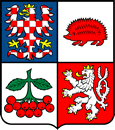 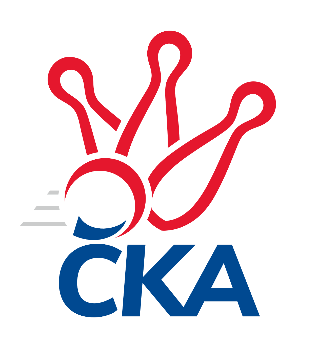 kuželkářského svazu Kraje VysočinaKrajská soutěž Vysočiny A 2021/2022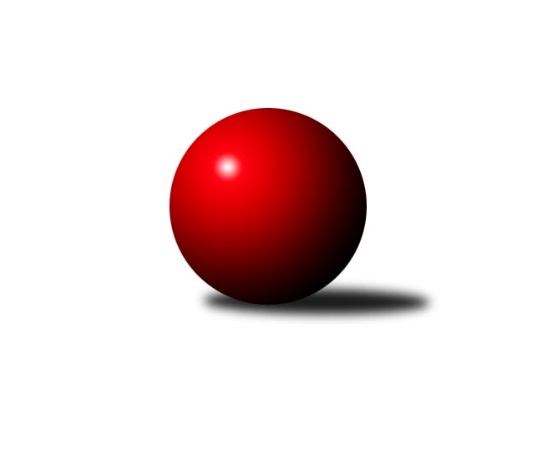 Č.14Ročník 2021/2022	4.2.2022Nejlepšího výkonu v tomto kole: 1718 dosáhlo družstvo: Sokol Častrov Výsledky 14. kolaSouhrnný přehled výsledků:TJ Slovan Kamenice nad Lipou C	- TJ Slovan Kamenice nad Lipou D	4:2	1647:1638	3.0:5.0	4.2.KK Slavoj Žirovnice B	- TJ Spartak Pelhřimov C	5:1	1670:1620	5.0:3.0	4.2.Sokol Častrov 	- TJ Sokol Cetoraz B	6:0	1718:1474	8.0:0.0	4.2.TJ Slovan Kamenice nad Lipou C	- TJ Sokol Cetoraz B	2:4	1610:1621	3.0:5.0	26.1.Tabulka družstev:	1.	Sokol Častrov	12	11	1	0	61.0 : 11.0	69.0 : 27.0	1724	23	2.	KK Slavoj Žirovnice B	12	10	1	1	62.0 : 10.0	68.5 : 27.5	1679	21	3.	TJ Spartak Pelhřimov C	12	8	0	4	42.0 : 30.0	54.5 : 41.5	1638	16	4.	TJ Spartak Pelhřimov G	12	4	0	8	28.5 : 43.5	44.0 : 52.0	1592	8	5.	TJ Sokol Cetoraz B	12	4	0	8	26.0 : 46.0	39.0 : 57.0	1545	8	6.	TJ Slovan Kamenice nad Lipou D	12	2	0	10	19.5 : 52.5	36.0 : 60.0	1597	4	7.	TJ Slovan Kamenice nad Lipou C	12	2	0	10	13.0 : 59.0	25.0 : 71.0	1495	4Podrobné výsledky kola:	TJ Slovan Kamenice nad Lipou C	1647	4:2	1638	TJ Slovan Kamenice nad Lipou D	Jaroslav Šindelář ml.	 	 208 	 211 		419 	1:1	 373 		217 	 156		Jiří Buzek	Václav Paulík *1	 	 209 	 208 		417 	1:1	 399 		187 	 212		Pavel Vaníček	Jaroslav Šindelář	 	 176 	 211 		387 	1:1	 399 		199 	 200		David Fára	Petra Schoberová	 	 188 	 236 		424 	0:2	 467 		229 	 238		Jan Švarcrozhodčí:  Vedoucí družstevstřídání: *1 od 50. hodu Václav Rychtařík nejml.Nejlepší výkon utkání: 467 - Jan Švarc	KK Slavoj Žirovnice B	1670	5:1	1620	TJ Spartak Pelhřimov C	Daniel Bašta	 	 217 	 220 		437 	2:0	 399 		186 	 213		Stanislav Kropáček	Aneta Kusiová	 	 220 	 226 		446 	2:0	 416 		214 	 202		Karel Pecha	František Housa	 	 193 	 164 		357 	0:2	 394 		199 	 195		Igor Vrubel	Tomáš Váňa	 	 202 	 228 		430 	1:1	 411 		231 	 180		Jozefína Vytiskovározhodčí: Bašta D.Nejlepší výkon utkání: 446 - Aneta Kusiová	Sokol Častrov 	1718	6:0	1474	TJ Sokol Cetoraz B	Jaroslav Kolář	 	 216 	 207 		423 	2:0	 339 		155 	 184		Václav Brávek	Petr Němec	 	 202 	 223 		425 	2:0	 404 		194 	 210		Jan Pošusta	Lukáš Čekal	 	 215 	 233 		448 	2:0	 372 		193 	 179		Jan Novotný	Miroslav Němec	 	 216 	 206 		422 	2:0	 359 		168 	 191		Josef Melichrozhodčí: Miroslav NěmecNejlepší výkon utkání: 448 - Lukáš Čekal	TJ Slovan Kamenice nad Lipou C	1610	2:4	1621	TJ Sokol Cetoraz B	Pavel Vodička	 	 195 	 197 		392 	1:1	 379 		181 	 198		Jan Novotný	Václav Paulík	 	 192 	 175 		367 	0:2	 408 		203 	 205		Jan Pošusta ml.	Václav Rychtařík nejml.	 	 215 	 231 		446 	1:1	 453 		228 	 225		Jan Pošusta	Aleš Schober	 	 215 	 190 		405 	1:1	 381 		186 	 195		Josef Melichrozhodčí:  Vedoucí družstevNejlepší výkon utkání: 453 - Jan PošustaPořadí jednotlivců:	jméno hráče	družstvo	celkem	plné	dorážka	chyby	poměr kuž.	Maximum	1.	Lukáš Čekal 	Sokol Častrov 	459.63	312.6	147.0	2.8	4/5	(487)	2.	Petr Němec 	Sokol Častrov 	442.87	300.1	142.8	4.9	5/5	(480)	3.	Jan Bureš 	KK Slavoj Žirovnice B	441.75	299.0	142.8	4.3	4/5	(452)	4.	Miroslav Němec 	Sokol Častrov 	432.69	293.7	139.0	4.7	5/5	(487)	5.	Zdeněk Januška 	KK Slavoj Žirovnice B	429.67	293.6	136.1	6.9	5/5	(497)	6.	Aneta Kusiová 	KK Slavoj Žirovnice B	426.97	297.7	129.3	4.9	5/5	(469)	7.	Jan Pošusta 	TJ Sokol Cetoraz B	425.00	292.7	132.3	6.2	4/5	(453)	8.	Jan Hruška 	TJ Spartak Pelhřimov G	424.28	290.0	134.3	6.1	5/5	(468)	9.	Jan Švarc 	TJ Slovan Kamenice nad Lipou D	423.09	288.5	134.5	6.4	5/5	(467)	10.	Jozefína Vytisková 	TJ Spartak Pelhřimov C	419.58	288.0	131.6	7.7	5/5	(485)	11.	Karel Pecha 	TJ Spartak Pelhřimov C	410.53	287.5	123.0	6.9	5/5	(461)	12.	Stanislav Kropáček 	TJ Spartak Pelhřimov C	407.24	286.3	120.9	7.4	5/5	(465)	13.	Igor Vrubel 	TJ Spartak Pelhřimov C	404.18	281.8	122.4	8.3	5/5	(446)	14.	Radek David 	TJ Spartak Pelhřimov G	402.89	281.7	121.2	10.4	4/5	(433)	15.	Ondřej Votápek 	TJ Slovan Kamenice nad Lipou D	402.16	287.3	114.9	9.3	5/5	(450)	16.	Milan Kalivoda 	-- volný los --	401.43	291.2	110.2	10.2	4/5	(436)	17.	Josef Melich 	TJ Sokol Cetoraz B	396.41	286.0	110.4	9.7	5/5	(438)	18.	Jiří Rychtařík 	TJ Slovan Kamenice nad Lipou D	393.28	279.4	113.9	10.3	5/5	(443)	19.	Jiří Čamra 	TJ Spartak Pelhřimov G	392.23	283.2	109.0	9.8	5/5	(444)	20.	Luboš Novotný 	TJ Sokol Cetoraz B	391.22	283.9	107.3	12.2	4/5	(422)	21.	Pavel Vaníček 	TJ Slovan Kamenice nad Lipou D	385.13	271.5	113.7	10.6	4/5	(414)	22.	Petra Schoberová 	TJ Slovan Kamenice nad Lipou C	380.83	277.0	103.9	11.7	5/5	(444)	23.	Jan Novotný 	TJ Sokol Cetoraz B	380.69	277.0	103.7	11.7	4/5	(415)	24.	Jan Vintr 	-- volný los --	380.59	270.4	110.2	10.7	5/5	(419)	25.	Jaroslav Vácha 	-- volný los --	380.17	276.5	103.6	11.1	5/5	(433)	26.	Vítězslav Kovář 	-- volný los --	379.96	271.1	108.9	11.6	5/5	(441)	27.	Aleš Schober 	TJ Slovan Kamenice nad Lipou C	378.81	267.9	110.9	10.3	4/5	(414)	28.	Václav Brávek 	TJ Sokol Cetoraz B	374.73	264.1	110.6	12.2	5/5	(405)	29.	Jaroslav Šindelář 	TJ Slovan Kamenice nad Lipou C	365.70	263.2	102.6	11.7	5/5	(387)	30.	Jiří Poduška 	TJ Spartak Pelhřimov G	358.88	259.2	99.7	12.4	4/5	(390)		Václav Rychtařík  nejml.	TJ Slovan Kamenice nad Lipou C	446.00	313.0	133.0	13.0	1/5	(446)		Patrik Solař 	KK Slavoj Žirovnice B	445.00	295.0	150.0	6.0	1/5	(445)		Jaroslav Kolář 	Sokol Častrov 	442.10	300.5	141.7	7.7	2/5	(483)		Vilém Ryšavý 	KK Slavoj Žirovnice B	426.75	304.5	122.3	7.8	3/5	(455)		Daniel Bašta 	KK Slavoj Žirovnice B	419.11	293.8	125.3	5.9	3/5	(467)		Martin Marek 	Sokol Častrov 	417.61	284.1	133.6	6.7	3/5	(442)		František Housa 	KK Slavoj Žirovnice B	413.54	294.7	118.9	9.9	3/5	(445)		Jaroslav Šindelář  ml.	TJ Slovan Kamenice nad Lipou C	405.42	290.8	114.6	11.3	2/5	(441)		Lukáš Melichar 	TJ Spartak Pelhřimov G	404.33	286.3	118.1	8.0	3/5	(443)		Michal Votruba 	Sokol Častrov 	404.00	276.0	128.0	6.8	2/5	(427)		Tomáš Váňa 	KK Slavoj Žirovnice B	401.00	271.0	130.0	6.7	3/5	(430)		Zdeňka Nováková 	Sokol Častrov 	395.67	266.7	129.0	10.7	3/5	(408)		Pavel Vodička 	TJ Slovan Kamenice nad Lipou C	393.58	275.3	118.3	13.1	2/5	(439)		Jiří Buzek 	TJ Slovan Kamenice nad Lipou D	388.50	280.0	108.5	16.0	2/5	(404)		Jan Podhradský 	TJ Slovan Kamenice nad Lipou C	384.25	281.3	103.0	12.8	2/5	(392)		David Fára 	TJ Slovan Kamenice nad Lipou D	377.00	284.1	92.9	14.8	2/5	(412)		Jan Pošusta  ml.	TJ Sokol Cetoraz B	373.58	275.3	98.3	15.8	3/5	(408)		Michal Zeman 	TJ Sokol Cetoraz B	367.00	257.5	109.5	12.0	1/5	(397)		Václav Paulík 	TJ Slovan Kamenice nad Lipou C	345.42	248.8	96.7	14.8	3/5	(389)		Pavel Rysl 	-- volný los --	339.75	247.8	92.0	16.4	2/5	(371)		Zuzana Fučíková 	TJ Spartak Pelhřimov C	333.00	228.0	105.0	14.0	1/5	(333)		Zdeněk Fridrichovský 	-- volný los --	318.00	240.0	78.0	17.0	1/5	(318)Sportovně technické informace:Starty náhradníků:registrační číslo	jméno a příjmení 	datum startu 	družstvo	číslo startu
Hráči dopsaní na soupisku:registrační číslo	jméno a příjmení 	datum startu 	družstvo	21227	Václav Rychtařík nejml.	26.01.2022	TJ Slovan Kamenice nad Lipou C	Program dalšího kola:15. kolo10.2.2022	čt	19:30	TJ Spartak Pelhřimov G- TJ Spartak Pelhřimov C				TJ Slovan Kamenice nad Lipou C- -- volný los --	11.2.2022	pá	17:30	TJ Sokol Cetoraz B- TJ Slovan Kamenice nad Lipou D	11.2.2022	pá	18:30	Sokol Častrov - KK Slavoj Žirovnice B	Nejlepší šestka kola - absolutněNejlepší šestka kola - absolutněNejlepší šestka kola - absolutněNejlepší šestka kola - absolutněNejlepší šestka kola - dle průměru kuželenNejlepší šestka kola - dle průměru kuželenNejlepší šestka kola - dle průměru kuželenNejlepší šestka kola - dle průměru kuželenNejlepší šestka kola - dle průměru kuželenPočetJménoNázev týmuVýkonPočetJménoNázev týmuPrůměr (%)Výkon6xJan ŠvarcKamenice D4676xJan ŠvarcKamenice D113.484676xLukáš ČekalČastrov 4486xLukáš ČekalČastrov 111.594485xAneta KusiováŽirovnice B4465xAneta KusiováŽirovnice B107.974464xDaniel BaštaŽirovnice B4377xPetr NěmecČastrov 105.864251xTomáš VáňaŽirovnice B4304xDaniel BaštaŽirovnice B105.794377xPetr NěmecČastrov 4254xJaroslav KolářČastrov 105.36423